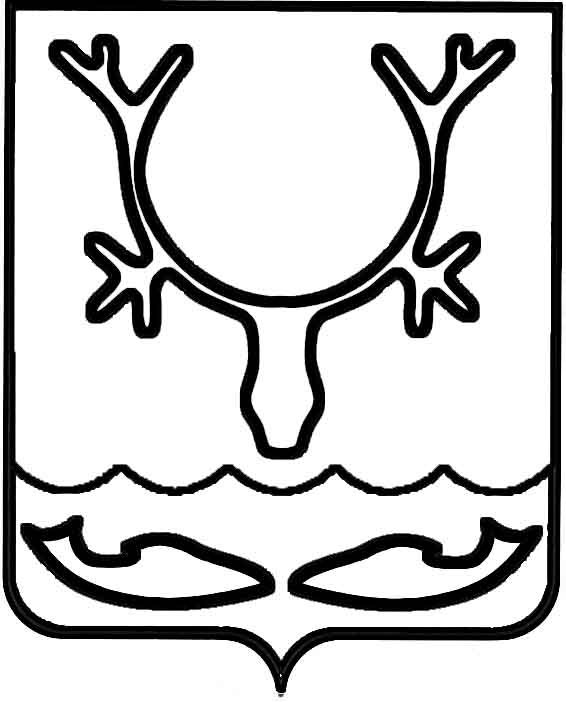 Администрация МО "Городской округ "Город Нарьян-Мар"ПОСТАНОВЛЕНИЕот “____” __________________ № ____________		г. Нарьян-МарОб определении организации по поставке питьевой воды жителям многоквартирных домов, расположенных на территории муниципального образования "Городской округ "Город Нарьян-Мар", в которых отсутствует централизованное водоснабжениеВ соответствии с Федеральным законом от 06.10.2003 № 131-ФЗ "Об общих принципах организации местного самоуправления в Российской Федерации", Федеральным законом от 07.12.2011 № 416-ФЗ "О водоснабжении и водоотведении" Администрация МО "Городской округ "Город Нарьян-Мар"П О С Т А Н О В Л Я Е Т:Определить Нарьян-Марское муниципальное унитарное предприятие объединённых котельных и тепловых сетей организацией по поставке питьевой воды жителям многоквартирных домов, расположенных на территории МО "Городской округ "Город Нарьян-Мар", в которых отсутствует централизованное водоснабжение.Нарьян-Марскому муниципальному унитарному предприятию объединённых котельных и тепловых сетей подготовить и направить на согласование в Администрацию МО "Городской округ "Город Нарьян-Мар" Порядок о поставке питьевой воды жителям многоквартирных домов, расположенных на территории МО "Городской округ "Город Нарьян-Мар", в которых отсутствует централизованное водоснабжение.Настоящее постановление вступает в силу со дня подписания, подлежит опубликованию в официальном бюллетене городского округа "Город Нарьян-Мар" "Наш город" и размещению на сайте Администрации муниципального образования "Городской округ "Город Нарьян-Мар".2401.201989Глава МО "Городской округ "Город Нарьян-Мар" О.О.Белак